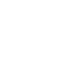 НОВООДЕСЬКА МІСЬКА РАДАМИКОЛАЇВСЬКОЇ ОБЛАСТІР І Ш Е Н Н ЯПро надання дозволу на розробку проекту із землеустрою щодо відведенняземельної ділянки ТОВ СПК «УДАЧА»в оренду для обслуговування будівель торгівліКеруючись пунктом 34 частини 1 статті 26 Закону України «Про місцеве самоврядування в Україні», відповідно статей 12, 93, 122-124,134, 186-1 Земельного кодексу України, статей 4, 5 Закону України «Про оренду землі», частини 3 статті 24 Закону України «Про регулювання містобудівної діяльності», статей 25, 50 Закону України «Про землеустрій», розглянувши клопотання ТОВ СПК «УДАЧА» про надання дозволу на розробку проекту землеустрою щодо відведення земельної ділянки в оренду орієнтовною площею 0,1292 га кадастровий номер 4824810100:02:009:0015 для будівництва та обслуговування будівель торгівлі із земель запасу комунальної власності по вулиці Центральна, 233 в межах населеного пункту, інформацію з Державного реєстру речових прав на нерухоме майно від 12.05.2021 року № 256173387, з метою забезпечення раціонального землекористування, збільшення надходжень до міського бюджету та  враховуючи рекомендації постійної комісії з питань аграрно-промислового розвитку та екології, міська рада В И Р І Ш И Л А: 1. Надати ТОВ СПК «УДАЧА» (код ЄДРПОУ 13859741) дозвіл на розробку проекту  землеустрою щодо відведення земельної ділянки в оренду, орієнтовною площею 0,1292 га кадастровий номер 4824810100:02:009:0015 для будівництва та обслуговування будівель торгівлі із земель запасу комунальної власності по вулиці Центральна, 233 в межах населеного пункту в межами міста Нова Одеса.  2. Рекомендувати керівнику ТОВ СПК «УДАЧА» замовити проект землеустрою щодо відведення земельної ділянки в землевпорядній організації, яка має ліценцію на проведення робіт із землеустрою. 3. Розроблений та погоджений у встановленому законодавством порядку проект землеустрою подати на затвердження до Новоодеської міської ради.4. Контроль за виконанням цього рішення покласти на постійну комісію з питань аграрно-промислового розвитку та екології.Міський голова				Олександр ПОЛЯКОВВід 27.05.2021 р. № 24м. Нова Одеса         ІХ (позачергова) сесія восьмого скликання